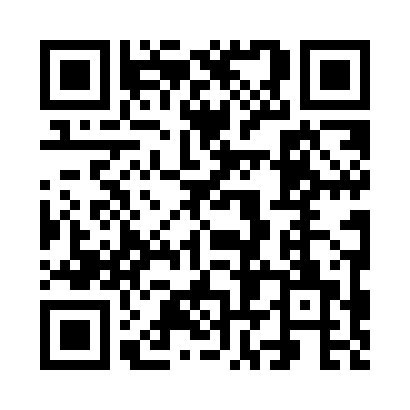 Prayer times for Grundy Center, Iowa, USAMon 1 Jul 2024 - Wed 31 Jul 2024High Latitude Method: Angle Based RulePrayer Calculation Method: Islamic Society of North AmericaAsar Calculation Method: ShafiPrayer times provided by https://www.salahtimes.comDateDayFajrSunriseDhuhrAsrMaghribIsha1Mon3:545:381:155:188:5210:362Tue3:555:391:155:198:5110:353Wed3:565:401:155:198:5110:354Thu3:575:401:165:198:5110:345Fri3:575:411:165:198:5110:346Sat3:585:411:165:198:5010:337Sun3:595:421:165:198:5010:328Mon4:005:431:165:198:5010:329Tue4:015:431:165:198:4910:3110Wed4:035:441:175:198:4910:3011Thu4:045:451:175:198:4810:2912Fri4:055:461:175:198:4810:2813Sat4:065:471:175:198:4710:2714Sun4:075:471:175:198:4610:2615Mon4:085:481:175:198:4610:2516Tue4:105:491:175:188:4510:2417Wed4:115:501:175:188:4410:2318Thu4:125:511:175:188:4410:2219Fri4:145:521:175:188:4310:2120Sat4:155:531:185:188:4210:1921Sun4:165:541:185:188:4110:1822Mon4:185:541:185:178:4010:1723Tue4:195:551:185:178:3910:1624Wed4:205:561:185:178:3810:1425Thu4:225:571:185:178:3710:1326Fri4:235:581:185:168:3610:1127Sat4:255:591:185:168:3510:1028Sun4:266:001:185:168:3410:0829Mon4:286:011:185:158:3310:0730Tue4:296:021:185:158:3210:0531Wed4:306:031:175:158:3110:04